BASES DE POSTULACION FERIA                                                            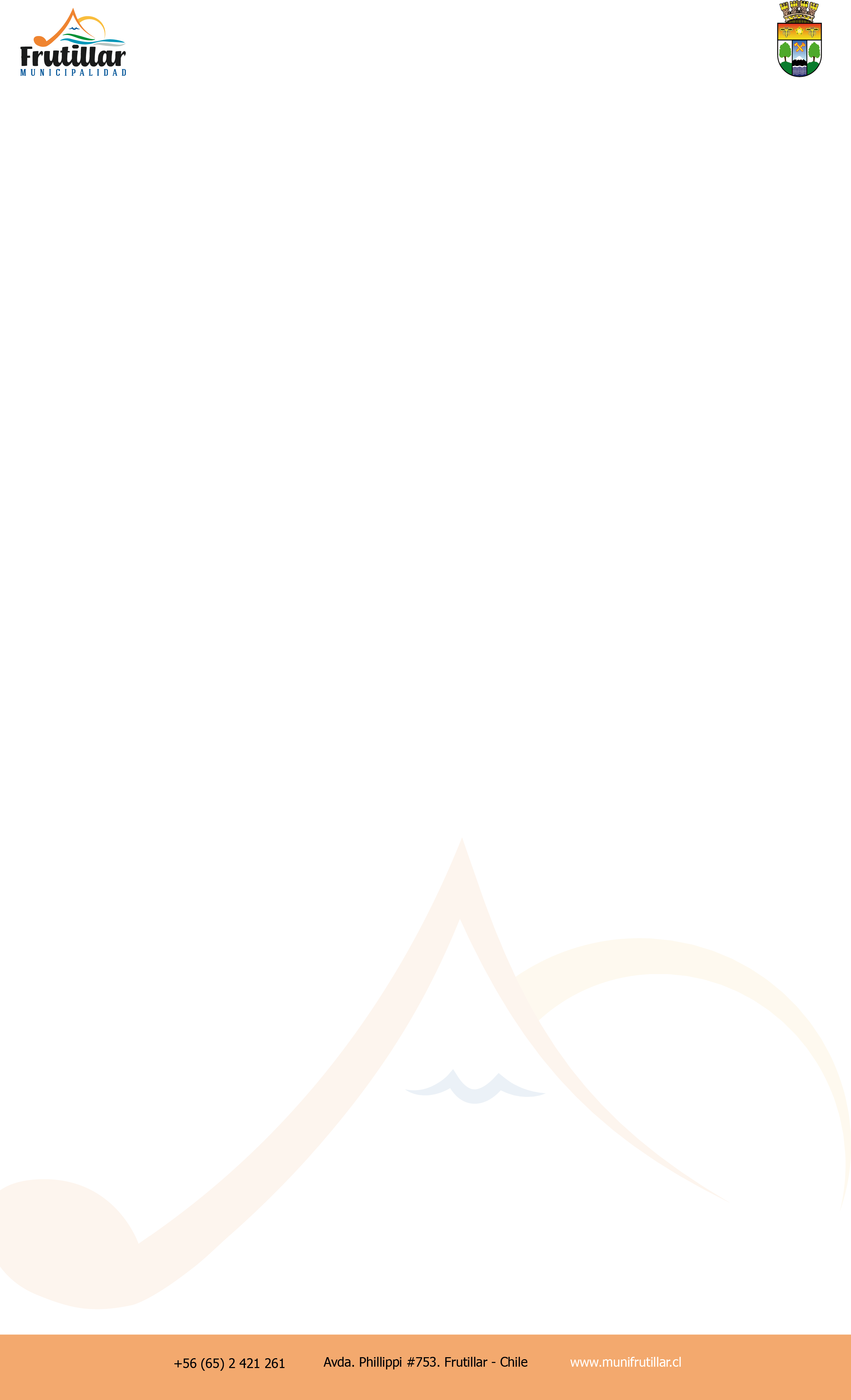  ARTESANAL DE VERANO 2023CONVOCATORIACon el propósito de potenciar el desarrollo productivo y la participación local; fomentar, promover y fortalecer a los artesanos y sus productos; generando valor social, cultural y económico. La Municipalidad de Frutillar abre la presente convocatoria para participar en la Feria Artesanal Verano 2023.Las condiciones de participación, procedimientos, requisitos y funcionamiento de estas actividades serán normadas por las siguientes Bases de Postulación.CONSIDERACIONES GENERALESLa Feria Artesanal Verano 2023, se desarrollará en el Gimnasio de la Escuela Bernardo Philippi, ubicado en Avenida Philippi Nº563, sector Balneario de Frutillar. Abrirá sus puertas para atención de público el lunes 02 de enero de 2023 y tendrá como fecha de cierre el domingo 19 de febrero de 2023. Su horario de funcionamiento será de jornada diaria y continua de 10:00 a 20:30 hrs.Se dispondrá de 25 módulos para la exposición y/o comercialización de productos artesanales, manualidades y productos  alimenticios. Estos módulos tendrán una dimensión mínima de 3 m2 y estarán dotados de un mobiliario básico consistente en 1 mesa y 2 sillas.Los participantes podrán complementar el mobiliario de los módulos con mesas u otras estructuras, siempre y cuando no sobrepasen los espacios asignados y/o alteren la estructura asignada. También, podrán instalar en su espacio asignados repisas, perchas u otros soportes para colgar sus productos.Los participantes deberán vestir uniformemente las mesas de los módulos, con mantel blanco al suelo.En  caso  de  no  haber  postulantes,  los  cupos  disponibles  serán  adjudicados, primero: de entre los participantes y luego, por asignación directa de aquellos que, habiendo estado interesados, no pudieron participar, radicando el beneficio sólo en productores de la comuna de Frutillar.La Organización proveerá acceso a servicios básicos de baño de uso exclusivo solo participantes de la feria, agua y luz, materiales de aseo, basureros y confeccionará letrero identificatorio y promocional de la Feria.DE LA PARTICIPACION Y PRODUCTOS A COMERCIALIZARPodrán participar Personas Naturales mayores de 18 años, Organizaciones Jurídicas sin fines de lucro, Organizaciones Jurídicas con fines de lucro y Asociaciones de Hecho de productores agrupados para el sólo efecto de la presente convocatoria, que elaboren productos artesanales, manualidades y productos alimenticios.Se entenderá por producto artesanal, de acuerdo con la definición entregada por la Unesco: “Los productos artesanales son los producidos por artesanos, ya sea totalmente a mano o con ayuda de herramientas manuales o incluso de medios mecánicos, siempre que la contribución manual directa del artesano siga siendo el componente más importante del producto acabado. Se producen sin limitación por lo que se refiere a la cantidad y utilizando materias primas procedentes de recursos sostenibles. La naturaleza especial de los productos artesanales se basa en sus características distintivas, que pueden ser utilitarias,estéticas, artísticas, creativas, vinculadas a la cultura, decorativas, funcionales, tradicionales, simbólicas y significativas religiosa y socialmente”.Se entenderá por manualidades, de acuerdo con la definición entregada por el Consejo Nacional de la Cultura y las Artes: “Los trabajos realizados principalmente por la unión de elementos procesados o industriales donde el uso de materiales no implica necesariamente una transformación. Las técnicas son básicas, de rápida adopción y que utilizan prototipos de referencias. Sus funciones pueden ser educativas, terapéuticas, de uso cotidiano e incluso conteniendo un componente económico relevante”. Algunos ejemplos de estas son: velas, inciensos, sahumerios, jabones, soft, decoupage, objetos como collares de semillas y otras.Se entenderá por productos alimenticios a aquellos procesados, envasados y con respectiva  resolución  sanitaria,  tales  como: galletas,  mermeladas,  quesos, manjares, pastas, chocolatería, licores artesanales y similares.Los productos artesanales, manualidades y productos alimenticios para exponer y/o comercializar, deberán promover la identidad local, regional y/o nacional y podrán producirse in situ. La identidad será entendida como el conjunto de características, rasgos, informaciones, que singularizan o destacan en los diferentes segmentos territoriales aludidos (local, regional, nacional). También, podrán incorporar en la elaboración de productos materias primas recicladas o reutilizadas.INHABILIDADESNo podrán participar de esta convocatoria las personas y/o agrupaciones, cualquiera sea su naturaleza, que presenten algunas de las siguientes situaciones:Deudas de años anteriores, en ferias organizadas por la Municipalidad por concepto de arriendo, derechos u otros.Funcionarios municipales de cargos directivos, modalidad contrata menor o igual a grado 12 del escalafón de contratación municipal y/o jefaturas de unidad. y sus familiares por consanguinidad y/o afinidad hasta segundo grado (ANEXO N°2)DE LAS CONDICIONES DE POSTULACION, FORMAS Y PLAZOSLas presentes Bases y Formularios de Postulación estarán disponibles, a partir del día 22 de noviembre de 2022, en la Oficina de Fomento Productivo, ubicada en Arturo Alessandri 590 (ex recinto Daem) Frutillar Alto, en horario de atención de público (de lunes a viernes de 08:30 a 13:00/14:30 a 16:30 hrs).La postulación se deberá realizar desde el 22 de noviembre  y DE MANERA IMPOSTERGABLE hasta el 02 de diciembre  de 2022, a través de Formulario de Postulación y completando todos los campos de información que contiene y adjuntando la documentación requerida. No se recepcionarán postulaciones fuera de plazo.El Formulario de Postulación (ANEXO N°1) y los antecedentes solicitados, deberán ser entregados presencialmente en la Oficina de Fomento Productivo, a través de sobre cerrado que contenga: nombre  del postulante, dirección,  teléfono  de contacto y correo electrónico, en horarios de atención de público (de lunes a viernes de 08:30 a 13:00/14:30 a 16:00 hrs). No se evaluarán postulaciones entregadas en otras Unidades Municipales.Las Personas Naturales, Organizaciones Jurídicas con fines de lucro y Asociaciones de Hecho podrán postular sólo a 1 módulo de exposición/comercialización; las Organizaciones Jurídicas sin fines de lucro, que integren a más de 20 productores, podrán postular y adjudicar hasta 2 Módulos de exposición y/o comercialización. Ambas deberán identificar en Ficha Postulación a los productores que integran enla postulación (nombre y RUT).Documentación a Presentar/Adjuntar:Persona Natural: Fotocopia R.U.T. del postulante.Persona Jurídica con o sin fines de lucro: Fotocopia R.U.T. persona jurídica y FotocopiaR.U.T. del representante legalInicio de actividades en 1ra categoría para la venta de productosAsociación  de  Hecho: Fotocopia  R.U.T.  del  representante,  elegido  por  la  propia Asociación; fotocopia R.U.T. de los asociados.Organización Jurídica sin fines de lucro que desee postular a 2 Módulos: FotocopiaR.U.T. de productores artesanales integrados en la postulación.Mujeres Jefas de Hogar con o sin carga familiar y/o desempleadas: Ficha Registro Social del Hogar o Certificado de Cesantía emitido por OMIL.Persona con Discapacidad: Certificado discapacidad, emitido por Registro Civil.Postulantes de la comuna de Frutillar: Ficha Registro Social del Hogares, Certificado de Residencia que acredite al menos 2 años de residencia en la comuna. Postulante que Generará Empleo: ANEXO N°3 Declaración jurada simple.Postulante  declara  No  poseer  local  en  Comercio	establecido: ANEXO  N°4 Declaración jurada simple.Productores del Rubro Alimentos: Fotocopia resolución sanitaria.TODOS LOS POSTULANTES: Adjuntar de manera digital o impresa 1 set de 5 fotografías a color que muestren los productos, materia prima, taller y proceso de elaboración, de manera tal que se pueda apreciar: terminaciones y rotulados de los productos, elementos de identidad y utilización de materiales reutilizados o reciclados.Al momento de ingresar la postulación y a modo de respaldo, la Oficina de Fomento Productivo entregará un Comprobante de Recepción de Postulación, debidamente firmado, timbrado y foliado.DE LOS VALORES Y FORMAS DE PAGOEl arriendo de módulos para productores artesanales de la Comuna de Frutillar, en el Gimnasio de la Escuela Bernardo Philippi, tendrá un valor de $160.000, por la temporada establecida (49 días).La cancelación de arriendos podrá realizarse hasta en 2 cuotas. La primera cuota correspondiente al 50% del total, deberá cancelarse antes del 16 de enero de 2023 y la segunda cuota hasta el 15 de febrero del 2023.DE LA APERTURA, EVALUACIÓN Y SELECCIÓNSe contará con un proceso de apertura y evaluación, para lo cual se constituirá una Comisión Evaluadora designada por la Municipalidad para estos efectos. Comisión que tendrá la responsabilidad de evaluar las fichas de cada postulante, realizar observaciones y sugerencias de los participantes.La apertura se realizará el 05  de diciembre de 2022, fecha en que la Comisión Evaluadora verificará que los postulantes cumplan con los requisitos, formas y plazos establecidos en la presente Bases. Quienes no den cumplimiento, serán declarados Fuera de Bases y no serán considerados para la etapa de Evaluación.El proceso de evaluación se realizará entre el 05 al 9 diciembre de 2022, de acuerdo a los siguientes criterios de evaluación:Criterios=puntaje x %criterioPonderación = suma resultados de Criterios (A+B+C+D+E+F+G)Definición Criterios de Evaluación:A. Presentación del Producto: a través de este criterio se evaluarán los aspectos: Existencia de rótulos que identifiquen al artesano, productos, razón social, precio, marca, materiales, ingredientes, envoltorios y otros similares; y prolijidad en las terminaciones del producto y limpieza. Criterios de Desempate:En caso de producirse postulantes con igual resultado de evaluación y estando frente a definiciones de cupos, se recurrirá al siguiente procedimiento según la prioridad que se señala:Puntaje Factor SocialPuntaje Participación AsociativaDE LA SELECCIÓN Y FORMALIZACIONLa selección de participantes se dará a conocer al postulante el día 13 de diciembre de 2022, a través de llamado telefónico, correo electrónico y redes sociales de la Municipalidad de Frutillar.De acuerdo a los resultados de la Evaluación, se construirá lista jerárquica demayor a menor puntaje, la cual definirá a los 25 participantes seleccionados, los restantes, serán desplazados a lista de espera.La Organización mantendrá las listas de espera, para ocuparlas en el mismo orden si eventualmente algún productor no puede participar en la Feria.Los productores seleccionados deberán formalizar su participación el día 19 de diciembre del 2022, fecha en la que se realizar una reunión de coordinación. Se entiende que su participación, es señal de aceptación de su participación en la Feria. Si los seleccionados no comparecieren en la fecha indicada, se entenderá que se desiste de participar en la Feria, lo que dará derecho a que la Organización haga correr la lista de Espera.DE LAS OBLIGACIONES, DERECHOS Y SANCIONESLos participantes seleccionados deberán cumplir con:Respetar la ubicación que la organización designe.Solicitar insumos y materiales necesarios para realizar y mantener limpio y ordenado su módulo de exposición /comercialización.Mantener una actitud amable y respetuosa con la concurrencia, con otros locatarios y con el personal administrador/supervisor.Instalarse en su respectiva ubicación con la frecuencia y horarios establecidos.No instalar calefactores eléctricos ni cocinar o consumir alimentos en los módulos.Los comprobantes de cancelación de derechos y otros documentos requeridos para la comercialización deberán estar siempre disponibles/visibles a fin de facilitar la supervisión municipal o externa.Será causal de término inmediato de contrato:El incumplimiento de las disposiciones contenidas en las presentes bases y/o respectivo contrato.La cesión, transferencia o subarrendamiento del módulo asignado.El no pago de la primera o segunda cuota de arriendo.Inasistencia o no apertura de locales de venta y/o incumplimiento de los horarios de atención.Comercialización de productos no declarados en la postulación o que no posean ninguna relación con su rubro.Conductas inapropiadas o agresivas entre los locatarios, hacia el público y/o para con la administración.Y otros aspectos, cualquiera sea su naturaleza, que atenten con un adecuado funcionamiento de la Feria.DE LA COORDINACIÓN Y SUPERVISIÓN DE LA FERIA ARTESANALLa Coordinación General de la Feria Artesanal, será realizada por la Oficina de Fomento Productivo, debiendo dentro de sus labores: recepcionar antecedentes, esclarecer dudas, notificar a los seleccionados, suscribir la firma de los contratos, inspeccionar, dirigir y desarrollar la Feria, en el marco del convenio y las presentes Bases, disponiendo con dicho objeto, al personal que estime necesario, tales como:  personal administrativo, supervisor de servicios menores y otros.  Para mayores consultas y/o aclaraciones, deberá enviar correo electrónico a: fomento@munifrutillar.clDE LA ACEPTACION DE BASES Y SITUACIONES NO PREVISTASPor el solo hecho de presentar su postulación a esta convocatoria se entiende que, para todos los efectos legales, los postulantes declaran conocer y aceptar íntegramente las presentes bases.Cualquier situación no prevista, será resuelta por la organización, considerando el derecho que asiste a todo ciudadano para solicitar consideración según la legislación vigente.CALENDARIO RESUMEN FECHAS Y PLAZOSANEXO N°1 FICHA DE INSCRIPCIÓN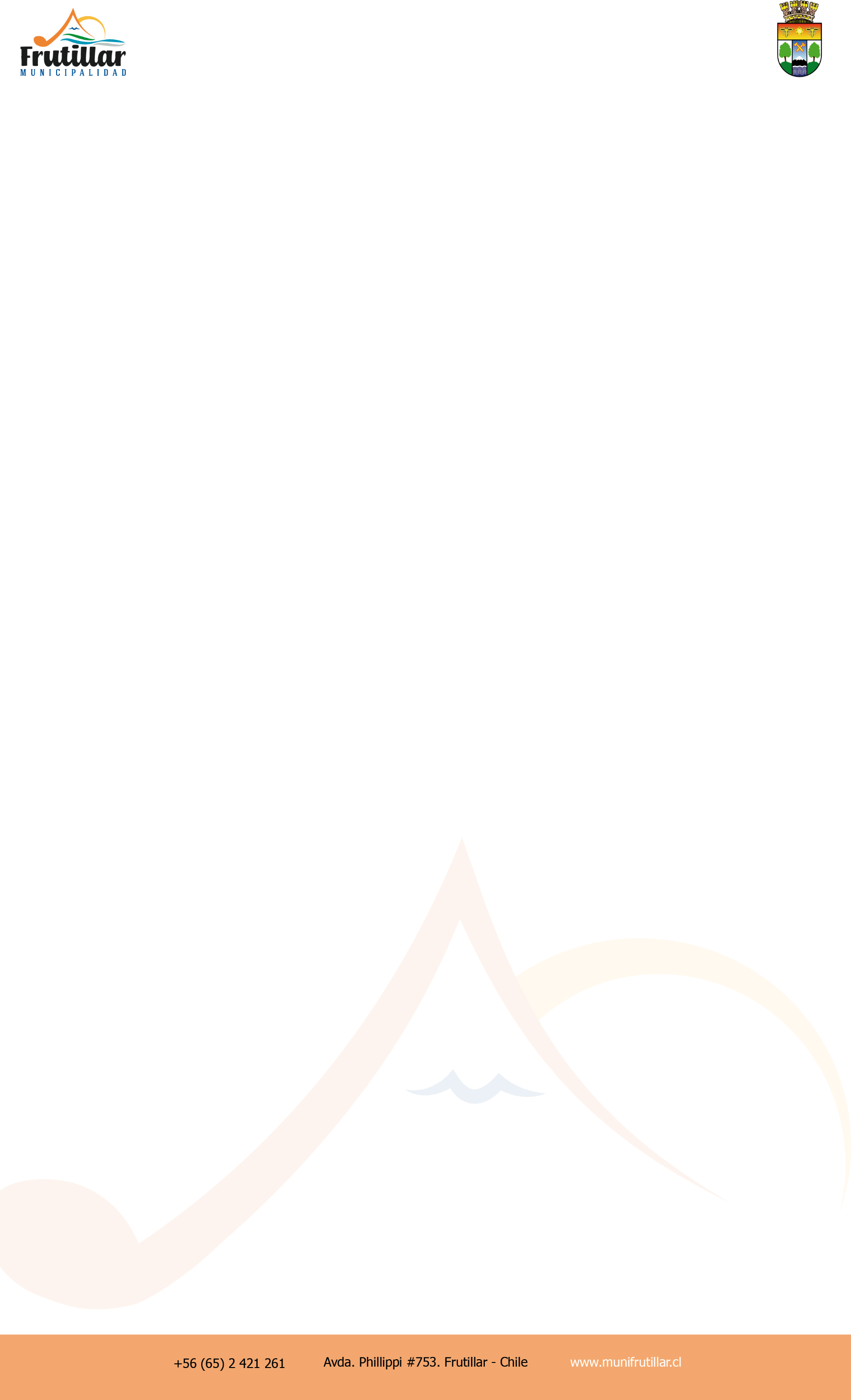 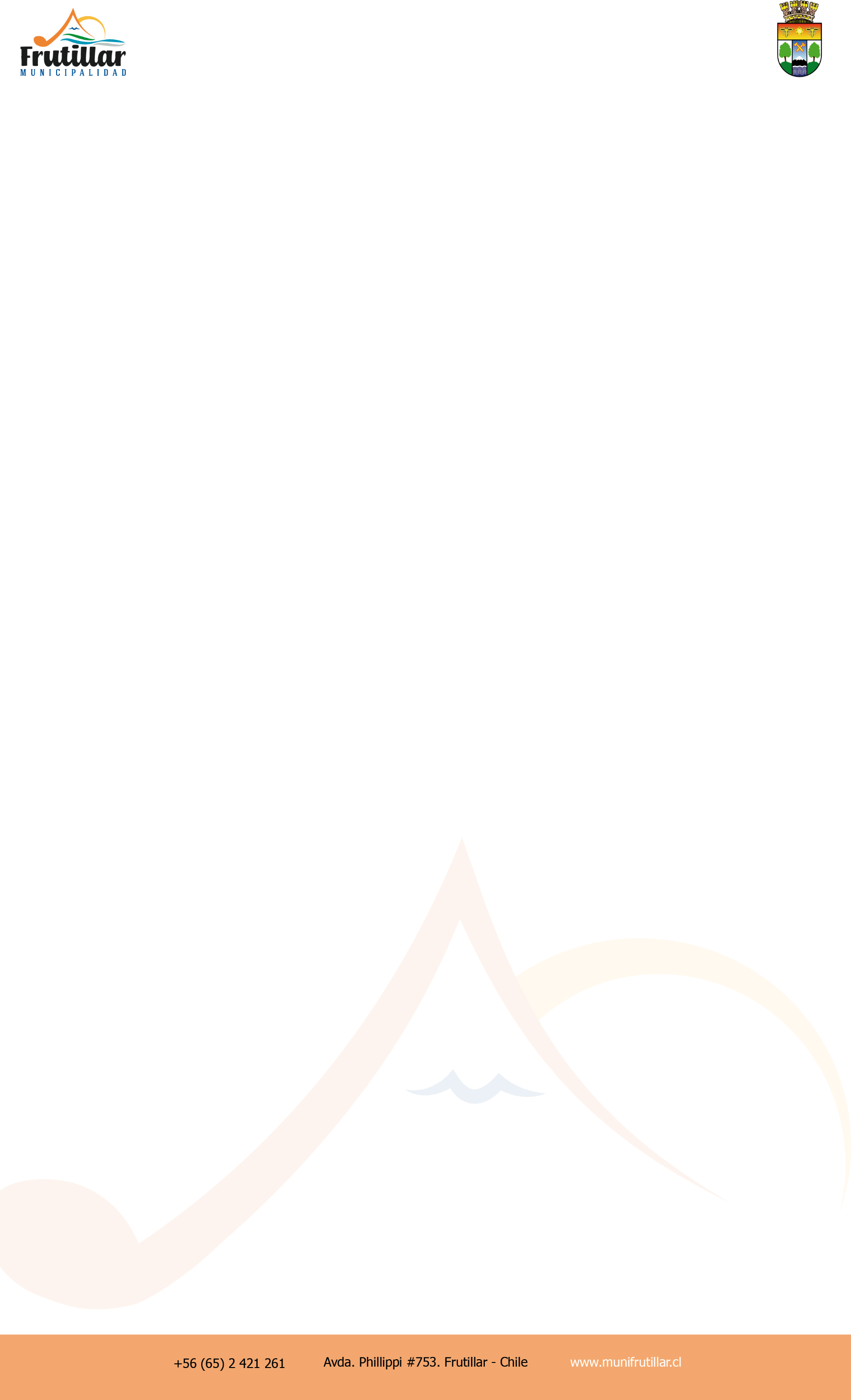 La presente ficha de postulación es la herramienta administrativa dispuesta por la municipalidad de Frutillar para postular a la Feria de Verano 2023.I.-IDENTIFICACION DEL POSTULANTE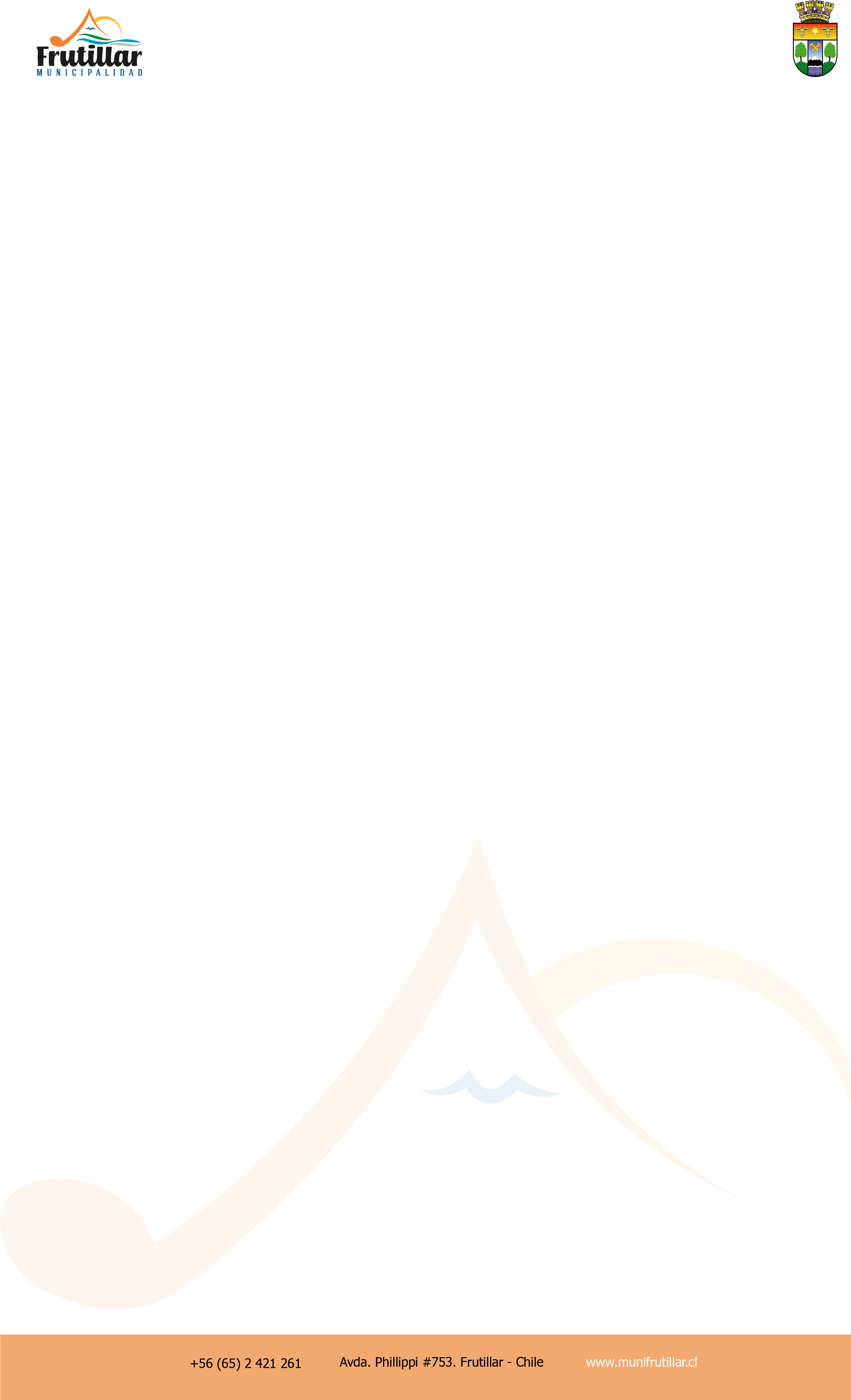 PERSONA NATURALNombre completo :  	R.U.T	:  	Dirección	:  	Comuna	:  	Fono contacto	:  	Email	:  	PERSONA JURIDICA CON O SIN FINES DE LUCRO / O ASOCIACIONES DE HECHONombre de la organización	:  	R.U.T. de la organización	:  	Nombre del representante :  	legalR.U.T. del representante	:  	legalDirección	:  	Comuna	:  	Fono contacto	:  	Email	:  	ANTECEDENTES COMPLEMENTARIOS PARA TODOS LOS POSTULANTES (OBLIGATORIOS)1.- Marque (X) el tipo de productos que va a comercializar: Productos artesanalesManualidadesProductos artesanales y manualidades Productos alimenticiosOtros2.-Describa en detalle los productos a exponer/comercializar3.-Describa detalladamente la materia prima utilizada para la elaboración de sus productos.Maque (X) si se identifica con alguna de las siguientes situaciones y/o complete la información requerida:B.- El postulante ha participado en feria anterioresSI	NOSi la respuesta es SI, mencione las 3 ferias más recientes:ANEXO N°2 DECLARACION JURADA SIMPLE INTEGRANTE GRUPO FAMILIARYO…………………………………………………………………………………………………………….(Nombre completo)RUT……………………………………..declaro:Que ningún otro integrante de mi grupo familiar es Funcionario de la Municipalidad de Frutillar, en cargo directivo, modalidad contrata menor o igual a grado 12 del escalafón de contratación municipal y/o jefatura de unidad, ni familiar por consanguinidad y/o afinidad hasta segundo gradoFecha:FIRMA:ANEXO N°3 DECLARACION JURADA SIMPLE GENERACIÓN DE EMPLEOYO…………………………………………………………………………………………………………….(Nombre completo)RUT……………………………………..declaro:Que a través de mi participación en la Feria Artesanal de Verano 2023 generaré un total de	puestos de empleo, dando prioridad a personas de la comuna acontar con la opción laboral mientras dure esta actividad.Fecha:FIRMA:ANEXO N° DECLARACION JURADA SIMPLE ACTIVIDAD COMERCIALYO…………………………………………………………………………………………………………….(Nombre completo)RUT……………………………………..declaro:Que NO poseo local comercial establecido en la comuna de Frutillar, siendo esta participación el único espacio de comercialización con el que cuento.Que el postulante, declara bajo su responsabilidad, el conocimiento del Art. 210 del Código Penal.Fecha:FIRMA:CECRITERIO DE EVALUACIÓNPAUTA DE EVALUACIONPUNTAJE%  CRITERIO EVALUAC.APRESENTACIÓN DEL PRODUCTOEs adecuado10020%APRESENTACIÓN DEL PRODUCTONo es adecuado5020%BFACTOR SOCIALPersona	conDiscapacidad10020%BFACTOR SOCIALMujer Jefa de Hogar con o sin carga familiar o desempleada6020%BFACTOR SOCIALOtros3020%CGENERACIÓN EMPLEO+ de 2 empleos10010%CGENERACIÓN EMPLEO1 empleo6010%CGENERACIÓN EMPLEONo generará3010%DTIPO ACTIVIDADEmprendimiento	sin Comercio establecido y con inicio de actividades10020%DTIPO ACTIVIDADPosee	Comercio establecido5020%ERELACIÓN PRODUCTO(identidad)Con la Comuna10010%ERELACIÓN PRODUCTO(identidad)Con la Región4010%ERELACIÓN PRODUCTO(identidad)Con el País2010%FPARTICIPACION ASOCIATIVA+ de 6 Productores1005%FPARTICIPACION ASOCIATIVA3-5 Productores805%FPARTICIPACION ASOCIATIVA2 productores605%FPARTICIPACION ASOCIATIVASin Asociación temporal405%GUTILIZACIÓN	MATERIA	PRIMA RECICLADA Y/OREUTILIZADAUtiliza1005 %GUTILIZACIÓN	MATERIA	PRIMA RECICLADA Y/OREUTILIZADANo Utiliza705 %100%ACTIVIDADFECHAHORARIOLUGARPublicación Bases21/11/2022               17:00Fomento ProductivoPostulación22/11/202202/12/202208:30 a 13:0014:30 a 16:00Fomento ProductivoApertura y Evaluación05/12/202209/12/2022A definir por la MunicipalidadMunicipalidadComunicación Publicación Seleccionados13/12/202208:30 a 13:0014:30 a 16:30Contacto Telefónico Email Redes SocialesFormalización Reunión de Coordinación19/12/2022A definir reunión coordinaciónFomento ProductivoListas de Espera20/12/202222/12/202208:30 a 13:0014:30 a 16:30Fomento ProductivoFuncionamiento02-01-202319/02/202310:00 a 20:30Gimnasio Escuela Bernardo PhilippiMontaje,	Desarme	y Retiro28/12/202230/12/202220/02/202309:00 a 17:00Gimnasio Escuela Bernardo PhilippiA Características del postulante:SINOPostulante es mujer jefa de hogar y/o desempleadaPostulante es persona con discapacidadPostulante generará empleo para la atención del standPostulante posee local en comercio establecido para la venta de productos a los cuales postula, con patente municipal.Postulante	comercializará	productos	alimenticios	y	cuenta	con resolución sanitaria